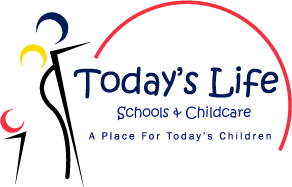 Notes:Our Vision:The first five years of a child’s life are a time of intense growth and discovery, building a solid foundation for learning later on in life. Young children learn best when they are in a supportive environment that encourages them to explore with all of their senses. Our classrooms and curriculum are designed to provide sensory-motor experiences that nurture growth in all areas of development.As children gain skills, knowledge and understanding through rich play and academic experiences, they grow intellectually, physically, socially and emotionally. Because each child learns at his/her individual pace and prefers particular learning styles, we measure progress individually. Our goal is to be a partner alongside parents, and we share each family’s desire to help their child reach his/her fullest potential.Our Vision:The first five years of a child’s life are a time of intense growth and discovery, building a solid foundation for learning later on in life. Young children learn best when they are in a supportive environment that encourages them to explore with all of their senses. Our classrooms and curriculum are designed to provide sensory-motor experiences that nurture growth in all areas of development.As children gain skills, knowledge and understanding through rich play and academic experiences, they grow intellectually, physically, socially and emotionally. Because each child learns at his/her individual pace and prefers particular learning styles, we measure progress individually. Our goal is to be a partner alongside parents, and we share each family’s desire to help their child reach his/her fullest potential.Our Vision:The first five years of a child’s life are a time of intense growth and discovery, building a solid foundation for learning later on in life. Young children learn best when they are in a supportive environment that encourages them to explore with all of their senses. Our classrooms and curriculum are designed to provide sensory-motor experiences that nurture growth in all areas of development.As children gain skills, knowledge and understanding through rich play and academic experiences, they grow intellectually, physically, socially and emotionally. Because each child learns at his/her individual pace and prefers particular learning styles, we measure progress individually. Our goal is to be a partner alongside parents, and we share each family’s desire to help their child reach his/her fullest potential.Our Vision:The first five years of a child’s life are a time of intense growth and discovery, building a solid foundation for learning later on in life. Young children learn best when they are in a supportive environment that encourages them to explore with all of their senses. Our classrooms and curriculum are designed to provide sensory-motor experiences that nurture growth in all areas of development.As children gain skills, knowledge and understanding through rich play and academic experiences, they grow intellectually, physically, socially and emotionally. Because each child learns at his/her individual pace and prefers particular learning styles, we measure progress individually. Our goal is to be a partner alongside parents, and we share each family’s desire to help their child reach his/her fullest potential.Our Vision:The first five years of a child’s life are a time of intense growth and discovery, building a solid foundation for learning later on in life. Young children learn best when they are in a supportive environment that encourages them to explore with all of their senses. Our classrooms and curriculum are designed to provide sensory-motor experiences that nurture growth in all areas of development.As children gain skills, knowledge and understanding through rich play and academic experiences, they grow intellectually, physically, socially and emotionally. Because each child learns at his/her individual pace and prefers particular learning styles, we measure progress individually. Our goal is to be a partner alongside parents, and we share each family’s desire to help their child reach his/her fullest potential.Our Vision:The first five years of a child’s life are a time of intense growth and discovery, building a solid foundation for learning later on in life. Young children learn best when they are in a supportive environment that encourages them to explore with all of their senses. Our classrooms and curriculum are designed to provide sensory-motor experiences that nurture growth in all areas of development.As children gain skills, knowledge and understanding through rich play and academic experiences, they grow intellectually, physically, socially and emotionally. Because each child learns at his/her individual pace and prefers particular learning styles, we measure progress individually. Our goal is to be a partner alongside parents, and we share each family’s desire to help their child reach his/her fullest potential.Today’s LifeSchool #2School #3School #3Basic InfoBasic InfoBasic InfoBasic InfoBasic InfoBasic InfoLocationHow close is it to your home?How close is it to your work?HoursWhat are hours of operation7am to 6:15pmTuitionHow much is the tuition?Are there different fees for different ages?YesDo fees include meals?Yes /Not InfantsAre there discounts for siblings?10% off of older sibling (full time only)Is there a discount if my child is out a full week?20%Are there any extra fees- registration fees, supply fees, late fees?Does tuition cover any enrichment programs (music, physical fitness, Spanish, etc.)YesQualityIs the school part of a cooperation, or private?PrivateDoes the organization have assurance program?YesTeacher RatioWhat is the teacher/ student ratio?I.1/4,T.1/7, P.1/10Health & SafetyHealth & SafetyHealth & SafetyHealth & SafetyHealth & SafetyHealth & SafetySecurityWhat are the school’s policies related to safety?Does each child get their own crib or cot?YesIs the front entry always locked and staffed for security?YesDoes the school have an emergency preparedness plan?YesAre there safe, fenced, litter-free outdoor play areas?YesDoes center allow blankets in crib?No – we follow safe sleep procedures Does staff check infants often while they are sleeping to make sure they are breathing?Yes, constantly checking on the children Health & NutritionHealth & NutritionHealth & NutritionHealth & NutritionHealth & NutritionHealth & NutritionIs hand washing encouraged?Yes, required and developing self- help skillsAre toys, books and furniture in good shape?YesDoes a nurse come once a moth?Yes, a nurse from MN Child Care Health Consultants Are meals prepped on site?YesDoes the school provide nutritious food?Yes, menus available at your requestDoes staff keep in touch with parents about child’s health throughout the day?Yes, especially though our Daily Connect AppDoes center post any serious illnesses notifications around the center?YesAre medicines and cleansers locked up away from children reach?YesCurriculumCurriculumCurriculumCurriculumCurriculumCurriculumGoals/PhilosophyDoes the philosophy fit with your values?Is the curriculum research-based?YesDoes curriculum prepare children for elementary school, academically and socially/emotionally?YesIs each child’s development tracked and shared with parents on a regular basis?Yes, also conferences twice a year Social-EmotionalIs there a character development program?YesLetter Muncher ProgramsDoes the school offer activities to support the community?YesMathHow does the school introduce math concepts?High Scope Curriculum& Houghton MifflinReadingWhat is the school’s approach to teaching reading?High Scope Curriculum& Houghton MifflinMusicIs music integrated into thecurriculum for teaching andlearning rather than playing inthe background?Yes, dailyPhysical ActivityDo the children play and learnoutside?Yes, dailyInfants go on walks TechnologyIs the appropriate technologyintegrated into theclassrooms? Is it used as a toolfor creative expressionand problem solving ratherthan just for playing games?YesLanguageDoes the school offer a foreignlanguage program?SpanishDoes the school use signlanguage in infant and toddlerclassrooms?YesField TripsDo the children take fieldtrips?We bring in to the centerIf so, what are the policies?Private Pre-K ProgramDoes the school offer a pre-Kprogram?YesLearning EnvironmentLearning EnvironmentLearning EnvironmentLearning EnvironmentLearning EnvironmentLearning EnvironmentAtmosphereWhat is the atmosphere of theclassroom?Is the school safe, clean andWelcoming?Are toys being cleaned daily?YesDoes it have a positiveenergy?Quality of InteractionsAre the children engaged inorganized activities andinteracting with teachers andother students?YesAre the teachers respondingto the children and talkingwith them, not at them? YesPeoplePeoplePeoplePeoplePeoplePeopleHolidaysWhat holidays are the centerClosed?MainHolidaysOverall FeelAre the children and teachersHappy? Trust your instinct!Teacher TrainingWhat are the training requirements for teachers?Masters Degrees & CDAIs there ongoing professional development for teachers?YesAre teachers certified in first aid and CPR?YesStaff TurnoverIs center still open when staffHas training?YesWe do it after HoursHow long have the staff/teachers been with the schoolor in early education?How does the school handlestaff turnover?ParentsHow is the child turnover?Parent CommunicationParent CommunicationParent CommunicationParent CommunicationParent CommunicationParent CommunicationCommunication MethodsHow does the school communicate with parents?Does school communicationinclude:-Teacher conferences-Daily activity reports-Monthly newsletters-Email-Letters to parents-Telephone conversationsYesParent PortalIs there a dedicated Parent Portal on the school’s website?Yes